　家畜の所有者の皆様へ県南家畜保健衛生所からのお願い令和２年４月３日に、家畜伝染病予防法が改正され飼養衛生管理基準に以下の新たな基準が追加されました！１ 飼養管理区域に出入りする者に消毒義務② 飼養衛生管理者の選任３ 飼養衛生管理者による管理と従業員の指導４ 飼養衛生管理基準の違反者に対し勧告・命令５ 飼養衛生管理基準違反者の公表６ 飼養衛生管理の罰則を強化　そのため、令和２年７月１日までに、飼養衛生管理者を選任し、別紙様式で、郵送、ＦＡＸまたはメールで県南家畜保健衛生所までご報告をお願いします。①郵送の場合〒859-1415島原市有明町大三東戊908-1　　　　　県南家畜保健衛生所　宛②ＦＡＸの場合　0957-68-2056③メールの場合　s11340@pref.nagasaki.lg.jp　※必ず件名には氏名を入力して送信してください。④webアンケートシステムを用いる場合下記QRコードを読み取り、各項目を記入してください。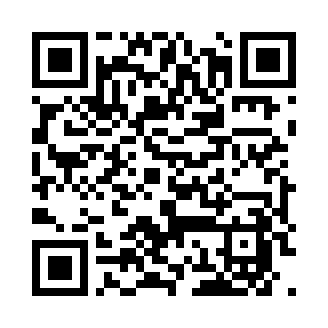 